RASTkulÅK 4-6 11:15-12:30 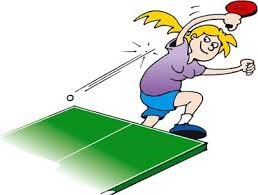 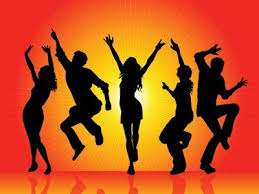 v 36Måndag	Tipsrunda 	Start portalenOnsdag	Utepingis Arkens innegårdFRedag	Idrottshallen!		Fotboll, pingis, badminton	 v 37		Måndag	Utedisco framsida/kullen onsdag	Välkommen till klubben 		Pingis, biljard, tidningar, musik, spel m.m